The City School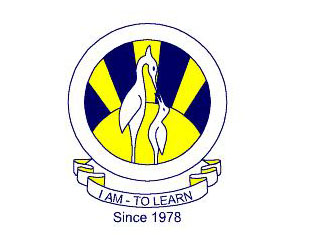 North Nazimabad Boys BranchGrade 9 MathematicsDate: 27-08-2016                                       Topic: Inverse ProportionMr. Mohsin ZakiQ1: Given that R is inversely proportional to S and that R =140 when S =5, find the constant of proportion and calculate the value of S when R =200Q2: If y is inversely proportional to x, and if y = 4  when x = 3 find an equation giving y in terms of x.Find y when x = 6.Q3: If z is inversely proportional to square root of x, and if z=6 when x=9Express z in terms of xFind z when x=25Q4: If N  is inversely proportional to r2 and that N = 3 when r = 5. Find the value of N when r =10.Q5: Given that P is inversely proportional to Q and if P= 9 when Q = 2 find P when Q =3